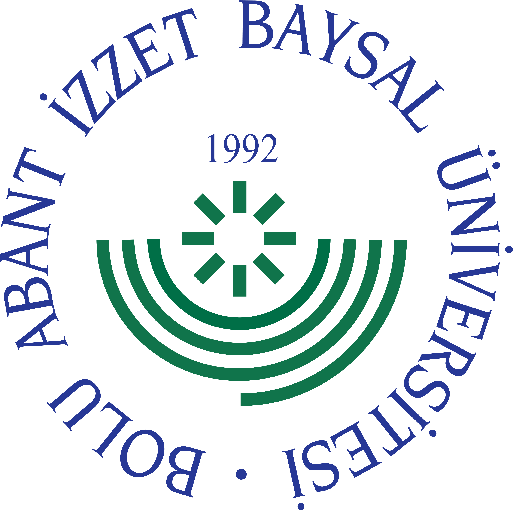 
     GÖREV YETKİ VE SORUMLULUK
FORMU     Bu formda açıklanan görev tanımını okudum. Görevimi burada belirtilen şekilde yerine getirmeyi kabul ediyorum.           ONAYLAYANDoküman NoGT - 074İlk Yayın TarihiBaskı NoRevizyon No/TarihBirimiYapı İşleri ve Teknik Daire BaşkanlığıGörev UnvanıMobilya TeknisyeniBağlı Olduğu YöneticiŞef/MüdürYerine Vekalet Edecek Kişi-Görev, Yetki ve SorumluluklarKurumun yatırım programı planlamasına ilişkin, mesleğine ilişkin teknik ve teknolojik yenilikleri ve gelişmeleri araştırmak, Üniversitemizin vizyonunu ve misyonunu benimsemek,İhtiyaç halinde mesleği ile ilgili konularda teknik rapor düzenlemek.Gelen talepler doğrultusunda kırılan, bozulan kapı ve pencerelerin tamir işlerini yapmak,Gelen talepler doğrultusunda onarım gerektiren işleri belirlemek ve bunların tamiratı işlerini yapmak, Mali imkanlar dahilinde; Üniversite birimlerinin ihtiyacı olan masa, dolap gibi mobilyaların üretimini işlerini yapmak,Üniversitemizin İhtiyacı olan büro masası, etajer, kitaplık vs. mobilya üretimi yapmak.Rektörlüğe bağlı birimlerin marangozluk işleri ile ilgili onarım işlerini yapmak,Ağaç ve ağaç esaslı malzemeden yapılmış bütün işlerin bakım onarımını yapmak,Masa,sıra, dolap, raf gibi ahşap malzemelerin bakım ve onarımını yapmak,Atölyede masa, dolap, bahçe mobilyaları ve çeşitli ahşap esaslı imalatları yapmak.Kapı, pencere ve dolapların cam takılması işlerini yapmak,Görev ve sorumluluğundaki faaliyetler ile ilgili evrak, dosya vb. dokümanları muhafaza etmek.Sorumluluğundaki iş ve işlemlerin zamanında, eksiksiz, işgücü, zaman ve malzeme tasarrufu sağlayacak şekilde yerine getirilmesi için gerekli önlemleri almak, koordinasyonu sağlamak,Sorumluluğundaki iş ve işlemleri ilgilendiren yasal mevzuatı ve değişiklikleri sürekli takip etmek. Verilen görevleri zamanında, eksiksiz, işgücü, zaman ve malzeme tasarrufu sağlayacak şekilde yerine getirmek. Görev ve sorumluluğundaki faaliyetleri ilgilendiren yasal mevzuatı ve değişiklikleri sürekli takip etmek. Görev ve sorumluluğundaki faaliyetler ile ilgili sorun, öneri ve tavsiyeleri üst yöneticilerine iletmek. Görev ve sorumluluğundaki faaliyetler ile ilgili evrak, dosya vb. dokümanları muhafaza etmek. Kendisine teslim edilen veya kullanımında olan taşınır mallar ile tüketim malzemelerini korumak, görevinin niteliklerine uygun kullanmak. Bağlı bulunduğu yönetici veya üst yöneticileri tarafından verilen diğer iş ve işlemleri ilgili mevzuat hükümlerine göre yapmak. Daire Başkanı tarafından Mobilya Teknisyeni kadrosunda bulunan personellerden yukarıda sayılan görevleri yapabilecek bilgi ve niteliklere sahip personel arasından görevlendirilmekte olup; yaptığı iş ve işlemlerden dolayı Şube Müdürlerine ve Daire Başkanına karşı sorumludur.UnvanıTarihAdı SoyadıİmzaUnvanıTarihAdı Soyadıİmza